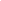 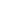 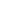 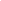 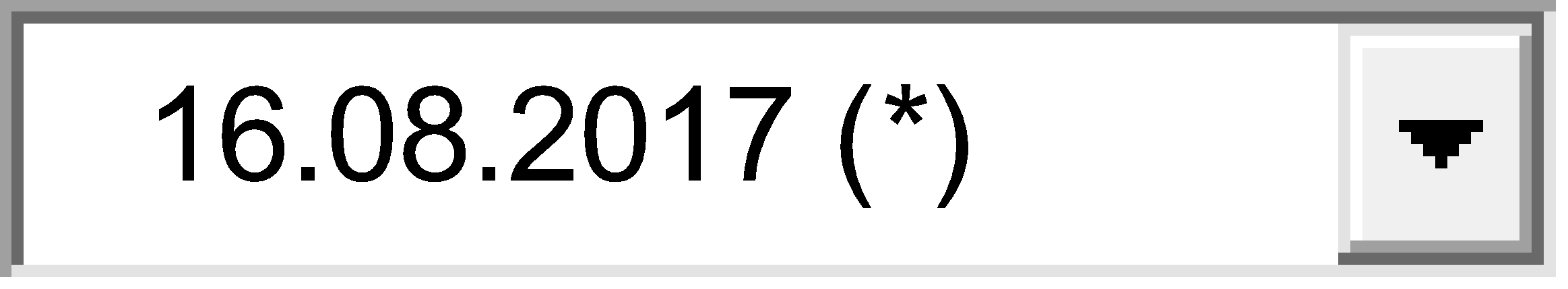 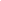 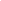 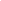 Про затвердження Порядку організації інклюзивного навчання у загальноосвітніх навчальних закладах{Із змінами, внесеними згідно з Постановою КМ 
№ 588 від 09.08.2017}Кабінет Міністрів України постановляє:Затвердити Порядок організації інклюзивного навчання у загальноосвітніх навчальних закладах, що додається.ПОРЯДОК 
організації інклюзивного навчання у загальноосвітніх навчальних закладах1. Цей Порядок визначає вимоги до організації інклюзивного навчання у загальноосвітніх навчальних закладах з метою реалізації права дітей з особливими освітніми потребами на освіту за місцем проживання, їх соціалізації та інтеграції в суспільство, залучення батьків до участі у навчально-виховному процесі.2. Освітні послуги надаються дітям з особливими освітніми потребами загальноосвітніми навчальними закладами у класах з інклюзивним навчанням із застосуванням особистісно орієнтованих методів навчання та з урахуванням індивідуальних особливостей навчально-пізнавальної діяльності таких дітей.3. Для організації інклюзивного навчання дітей з особливими освітніми потребами (дітей з порушеннями фізичного, інтелектуального та психічного розвитку) у загальноосвітніх навчальних закладах створюються умови для:{Абзац перший пункту 3 із змінами, внесеними згідно з Постановою КМ № 588 від 09.08.2017}забезпечення безперешкодного доступу до будівель та приміщень такого закладу дітей з порушеннями опорно-рухового апарату, зокрема тих, що пересуваються на візках, та дітей з порушеннями зору;{Абзац другий пункту 3 із змінами, внесеними згідно з Постановою КМ № 588 від 09.08.2017}забезпечення необхідними навчально-методичними і наочно-дидактичними посібниками та індивідуальними технічними засобами навчання;облаштування кабінетів учителя-дефектолога, психологічного розвантаження, логопедичного для проведення корекційно-розвиткових занять;забезпечення відповідними педагогічними працівниками.{Абзац п'ятий пункту 3 із змінами, внесеними згідно з Постановою КМ № 588 від 09.08.2017}4. Керівник загальноосвітнього навчального закладу на підставі заяви батьків або законних представників дитини з особливими освітніми потребами, висновку психолого-медико-педагогічної консультації та за підтримки відповідного органу управління освітою організовує клас з інклюзивним навчанням, створює необхідну матеріально-технічну та навчально-методичну базу, здійснює добір відповідних педагогічних працівників тощо.{Пункт 4 в редакції Постанови КМ № 588 від 09.08.2017}5. Власник загальноосвітнього навчального закладу виділяє в установленому порядку кошти для забезпечення безперешкодного доступу до будівель та приміщень таких закладів дітей з особливими освітніми потребами, створення відповідної матеріально-технічної та методичної бази, забезпечує підвищення кваліфікації педагогічних працівників з питань надання освітніх послуг дітям з особливими освітніми потребами у класах з інклюзивним навчанням, сприяє провадженню інноваційної діяльності, здійснює заходи щодо придбання транспортних засобів для підвезення таких дітей до місця навчання та додому.Власник та керівник загальноосвітнього навчального закладу несуть відповідальність за організацію, стан та якість інклюзивного навчання.6. У загальноосвітніх навчальних закладах здійснюється психолого-педагогічне супроводження дітей з особливими освітніми потребами працівниками психологічної служби (практичними психологами, соціальними педагогами) таких закладів та відповідними педагогічними працівниками.Діяльність працівників психологічної служби (практичних психологів, соціальних педагогів) координують центри практичної психології і соціальної роботи, міські (районні) методичні кабінети.7. Зарахування дітей з особливими освітніми потребами до класів з інклюзивним навчанням здійснюється в установленому порядку відповідно до висновку психолого-медико-педагогічної консультації.8. Для забезпечення ефективності навчально-виховного процесу у класі з інклюзивним навчанням кількість учнів з особливими освітніми потребами становить:одна - три дитини із числа дітей з порушеннями опорно-рухового апарату, затримкою психічного розвитку, зниженим зором чи слухом, легкими інтелектуальними порушеннями тощо;не більш як двоє дітей із числа дітей сліпих, глухих, з тяжкими порушеннями мовлення, у тому числі з дислексією, розладами спектра аутизму, іншими складними порушеннями розвитку (порушеннями слуху, зору, опорно-рухового апарату в поєднанні з інтелектуальними порушеннями чи затримкою психічного розвитку) або тих, що пересуваються на візках.{Пункт 8 в редакції Постанови КМ № 588 від 09.08.2017}9. Навчання у класах з інклюзивним навчанням здійснюється за типовими навчальними планами, програмами, підручниками та посібниками, рекомендованими МОН для загальноосвітніх навчальних закладів, у тому числі спеціальними підручниками.{Пункт 9 із змінами, внесеними згідно з Постановою КМ № 588 від 09.08.2017}10. Навчально-виховний процес у класах з інклюзивним навчанням здійснюється відповідно до робочого навчального плану загальноосвітнього навчального закладу, складеного на основі типових навчальних планів загальноосвітніх навчальних закладів.{Абзац перший пункту 10 в редакції Постанови КМ № 588 від 09.08.2017}Відповідно до особливостей інтелектуального розвитку учня може розроблятися індивідуальний навчальний план та індивідуальна навчальна програма.{Абзац другий пункту 10 в редакції Постанови КМ № 588 від 09.08.2017}Розклад уроків для дітей з особливими освітніми потребами складається з урахуванням індивідуальних особливостей їх навчально-пізнавальної діяльності, динаміки розумової працездатності протягом дня і тижня та з дотриманням санітарно-гігієнічних вимог.11. Особливістю навчально-виховного процесу дітей з особливими освітніми потребами є його корекційна спрямованість.Корекційно-розвиткова робота - комплекс заходів із системного психолого-педагогічного супроводження дітей з особливими освітніми потребами у процесі навчання, що спрямований на корекцію порушень шляхом розвитку пізнавальної діяльності, емоційно-вольової сфери, мовлення та особистості дитини. Корекційно-розвиткова робота проводиться як корекційно-розвиткові заняття за напрямами відповідно до індивідуальних особливостей учня.{Пункт 11 доповнено абзацом згідно з Постановою КМ № 588 від 09.08.2017}Тривалість групового корекційно-розвиткового заняття становить 35-40 хвилин, індивідуального - 20-25 хвилин. Групи наповнюваністю два - шість учнів комплектуються відповідним спеціалістом з урахуванням однорідності порушень та рекомендацій психолого-медико-педагогічної консультації.{Пункт 11 доповнено абзацом згідно з Постановою КМ № 588 від 09.08.2017}Корекційно-розвиткові заняття проводяться вчителями-дефектологами (корекційними педагогами) та практичними психологами.{Пункт 11 доповнено абзацом згідно з Постановою КМ № 588 від 09.08.2017}12. Відповідно до індивідуальних особливостей навчально-пізнавальної діяльності на кожного учня з особливими освітніми потребами складається індивідуальна програма розвитку за формою згідно з додатком, яка забезпечує індивідуалізацію навчання, визначає конкретні навчальні стратегії та підходи.В індивідуальній програмі розвитку зазначається загальна інформація про учня, наявний рівень знань і вмінь, динаміку розвитку, адаптацію навчального матеріалу, технічні пристосування, додаткові послуги (корекційно-розвиткові заняття), визначені на підставі висновку психолого-медико-педагогічної консультації.Індивідуальна програма розвитку розробляється групою фахівців з обов’язковим залученням батьків учня або його законних представників, затверджується керівником загальноосвітнього навчального закладу і підписується батьками або законними представниками та переглядається двічі на рік (у разі потреби частіше) з метою її коригування.{Пункт 12 в редакції Постанови КМ № 588 від 09.08.2017}13. В індивідуальній програмі розвитку зазначається кількість годин та напрями проведення корекційно-розвиткових занять, визначені психолого-медико-педагогічною консультацією з урахуванням особливостей психофізичного розвитку учня та типових навчальних планів спеціальних загальноосвітніх навчальних закладів, зокрема:три - п’ять годин - для дітей з порушеннями опорно-рухового апарату, затримкою психічного розвитку, зниженим зором чи слухом, легкими інтелектуальними порушеннями;п’ять - вісім годин - для дітей сліпих, глухих, з тяжкими порушеннями мовлення, розладами спектра аутизму, іншими складними порушеннями розвитку (порушеннями слуху, зору, опорно-рухового апарату в поєднанні з інтелектуальними порушеннями чи затримкою психічного розвитку тощо).Години, визначені для проведення корекційно-розвиткових занять, не враховуються під час визначення гранично допустимого тижневого навчального навантаження учнів з особливими освітніми потребами. Корекційно-розвиткові заняття проводяться з урахуванням особливостей навчально-пізнавальної діяльності учня.{Пункт 13 в редакції Постанови КМ № 588 від 09.08.2017}14. Особистісно орієнтоване спрямування навчально-виховного процесу забезпечує асистент вчителя, який бере участь у розробленні та виконанні навчальних планів та програм, адаптує навчальні матеріали з урахуванням особливостей навчально-пізнавальної діяльності дітей з особливими освітніми потребами.Освітні та соціальні потреби дітей із складними порушеннями розвитку під час їх перебування в загальноосвітньому навчальному закладі задовольняються соціальними працівниками, батьками або особами, уповноваженими ними.{Пункт 14 доповнено абзацом згідно з Постановою КМ № 588 від 09.08.2017}{Пункт 14 із змінами, внесеними згідно з Постановою КМ № 588 від 09.08.2017}15. Оцінювання навчальних досягнень дітей з особливими освітніми потребами здійснюється згідно з критеріями оцінювання навчальних досягнень учнів та обсягом матеріалу, визначеним навчальною програмою.{Абзац перший пункту 15 із змінами, внесеними згідно з Постановою КМ № 588 від 09.08.2017}Система оцінювання навчальних досягнень дітей з особливими освітніми потребами повинна бути стимулюючою.16. Державна підсумкова атестація дітей з особливими освітніми потребами здійснюється відповідно до Положення про державну підсумкову атестацію.17. Діти з особливими освітніми потребами залучаються до позакласної та позашкільної роботи з урахуванням їх інтересів, нахилів, здібностей, побажань, віку, індивідуальних особливостей навчально-пізнавальної діяльності та стану здоров'я.Позашкільна робота з дітьми з особливими освітніми потребами проводиться відповідно до Положення про порядок організації індивідуальної та групової роботи в позашкільних навчальних закладах.ІНДИВІДУАЛЬНА ПРОГРАМА РОЗВИТКУ{Порядок доповнено додатком згідно з Постановою КМ № 588 від 09.08.2017}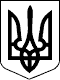 КАБІНЕТ МІНІСТРІВ УКРАЇНИ 
ПОСТАНОВАвід 15 серпня 2011 р. № 872 
КиївПрем'єр-міністр УкраїниМ.АЗАРОВІнд. 70ЗАТВЕРДЖЕНО 
постановою Кабінету Міністрів України 
від 15 серпня 2011 р. № 872Додаток 
до Порядку